LjubaznostLjubaznost i pomaganje drugima ne samo da će vas usrećiti nego i smanjiti rizik od infarkta i depresije. Dobrota je ključna za opstanak zajednice i zbog nje su ljudi napredovali kao vrsta, pokazalo je američko istraživanje u kojem se analiziralo društvo još od antike. Predodređeni smo da pomažemo drugima te samo dobrota može objasniti i evolucijske enigme. Čovjek koji laže ili kojemu je neugodno se crveni te tako odaje svoje “slabosti”.- Iako bi prema svim zakonitostima prirodne selekcije ta osobina morala izumrijeti, preživjela je zbog zajednice. Ljudi su društvena bića i žele znati tko je dobar, a tko ne - ističe profesor Sam Bowles.No osim što ljubaznost jača društvo, pomaže i pojedincima. Ljudi koji svakom strancu pridrže vrata da bi ušao iza njih još mjesec dana su sretniji od onih koji su to učinili samo jedanput, pokazalo je američko istraživanje. Nije presudno pitanje jeste li bili ljubazni prema nekome koga volite ili strancu.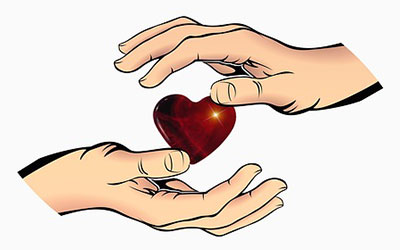 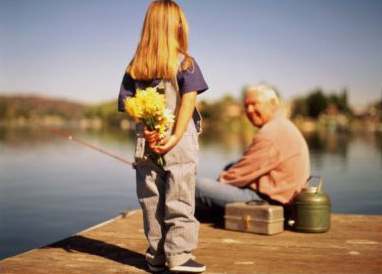 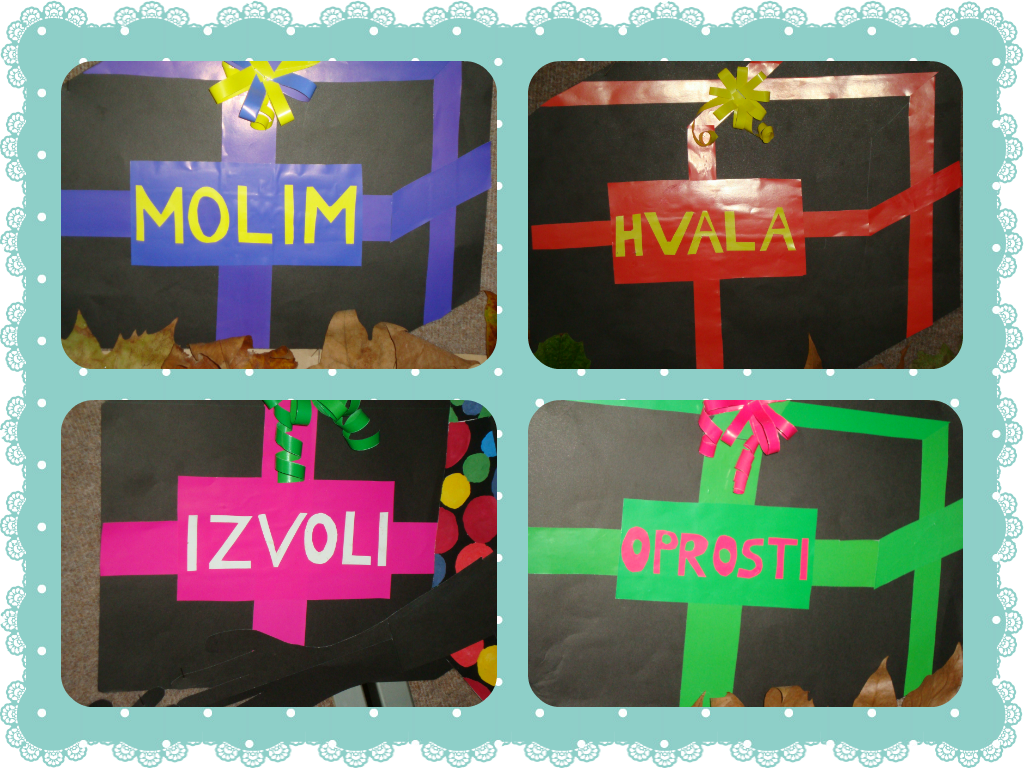 CITATI"Ljubazne riječi ne koštaju puno, a mogu postići puno.""Ljubaznost uzvrati ljubaznošću, ali zlo uzvrati pravdom.""U ljubaznosti je mnogo prezira prema ljudima.""Ljubaznost se djelomično sastoji od ljubavi prema ljudima više nego zaslužuju."Matija Koledić,6.A